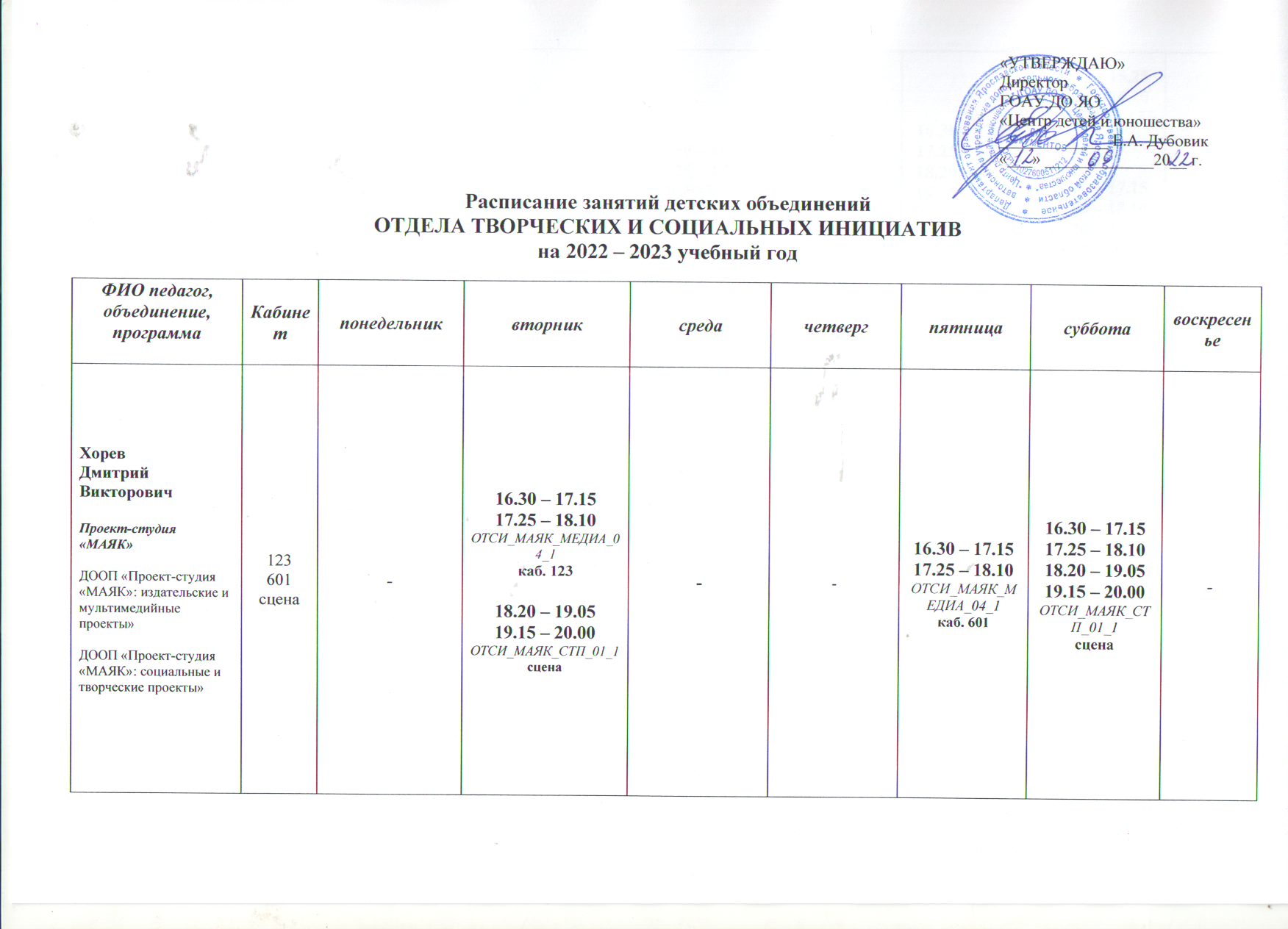 Глазова Александра СергеевнаПроект-студия «МАЯК»ДООП «Проект-студия «МАЯК»: социальные и творческие проекты»112сцена--15.30 – 16.1516.25 – 17.10ОТСИ_МАЯК_СТП_02_1каб. 11216.30 – 17.1517.25 – 18.1018.20 – 19.0519.15 – 20.00ОТСИ_МАЯК_СТП_03_1сцена14.40 – 15.2515.35 – 16.20ОТСИ_МАЯК_СТП_03_1каб. 11216.30 – 17.1517.25 – 18.1018.20 – 19.0519.15 – 20.00ОТСИ_МАЯК_СТП_02_1каб. 112-Бобровницкая Виктория ЮрьевнаМедиацентрДООП «Медиа-центр РДШ76»ДООП «Региональный медиа-центр»502дистант.16.00 – 16.4516.55 – 17.40ОТСИ_МЕДИА_01_1каб. 502-18.00 – 18.4518.55 – 19.40ОТСИ_МЕДИА_ДИСТАНТ_02_1дистанционно18.00 – 18.45ОТСИ_МЕДИА_ДИСТАНТ_02_1дистанционно-16.00 – 16.4516.55 – 17.4017.45 – 18.30ОТСИ_МЕДИА_01_1каб. 502-